Français IIUnité 6 Leçon BTrès chic!Copy and Translate the following vocabulary.  Remember to make it meaningful:Look at the vocabulary word and memorize the spellingTry to write it without looking at your vocabulary listCheck your workFill in the English definitionRemember that headings and the spacing should also be identical to this sheet.				Unité 6 Leçon B				      Très chic!des vêtements (m.)un tee-shirtun shortun jeanun pantalonune chemiseune chemise à manches courtesune chemise à manches longuesune robeune jupeun pullun sweatun chemisierun costumeune cravateun tailleurun manteauun blousonun anorakun imperméableun parapluieun sous-vêtementun maillot de bainun chapeauune casquettedes gants (m.)des baskets (m.)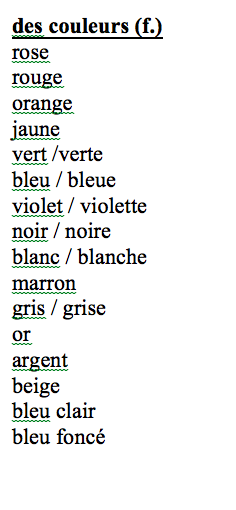 des chaussures (f.)des bottes (f.)des sandales (f.)des chaussettes (f.)des lunettesdes verres de contactdes lunettes de soleilune ceintureune écharpeun foulardun sac à dosun sac à maind’autre vocabulaireDe quelle couleur est ton iPod ?des soldesen soldebon marché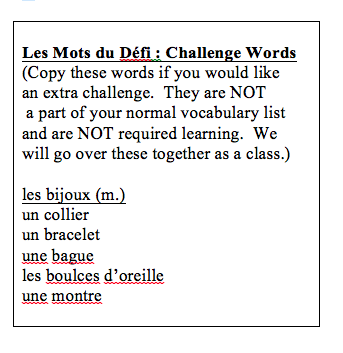 cherlargeserréporterJe porte une chemise noire et un jean bleu.   un vendeurune vendeuseà rayuresà carreauxà poisJe porte une chemise à pois.en cotonen laineen cuiren soieJe porte un t-shirt en coton.des couleurs (f.)roserougeorangejaunevert /vertebleu / bleueviolet / violettenoir / noireblanc / blanchemarrongris / griseorargentbeigebleu clairbleu foncéLes Mots du Défi : Challenge Words(Copy these words if you would like an extra challenge.  They are NOT a part of your normal vocabulary list and are NOT required learning.  We will go over these together as a class.)les bijoux (m.)un collierun braceletune bagueles boulces d’oreilleune montre